Přechod pro chodce ul. Varšavská_264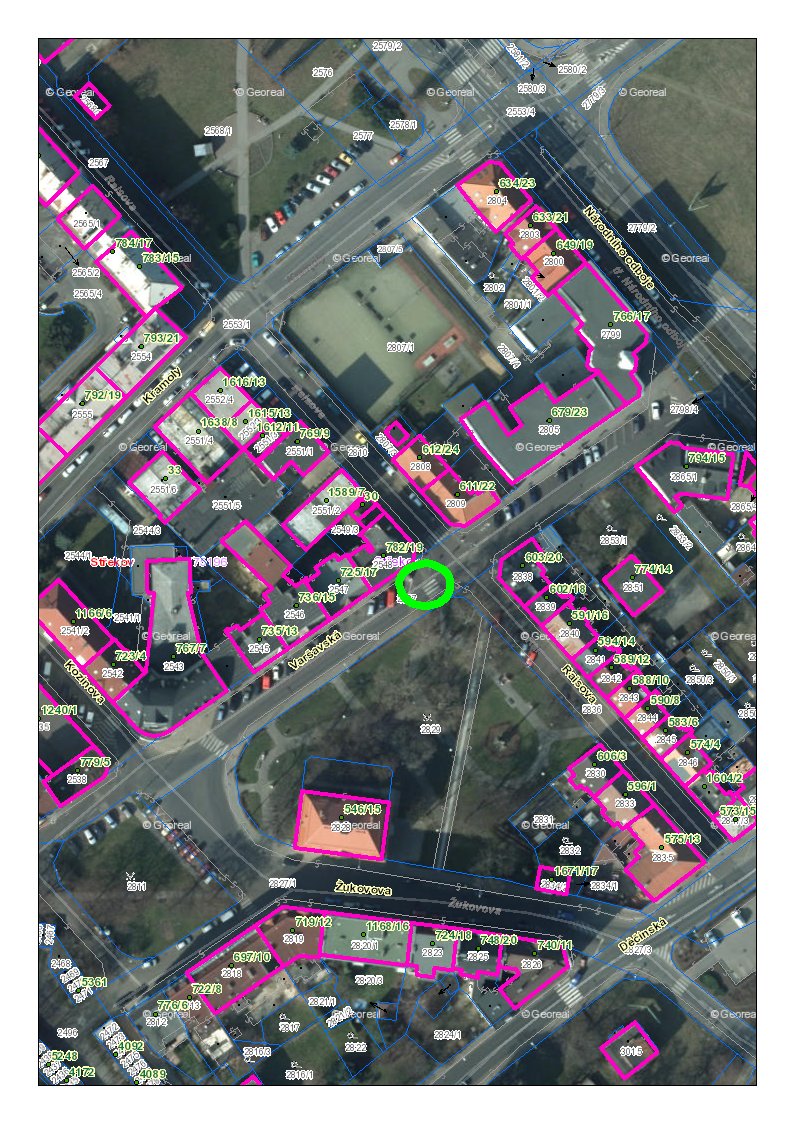 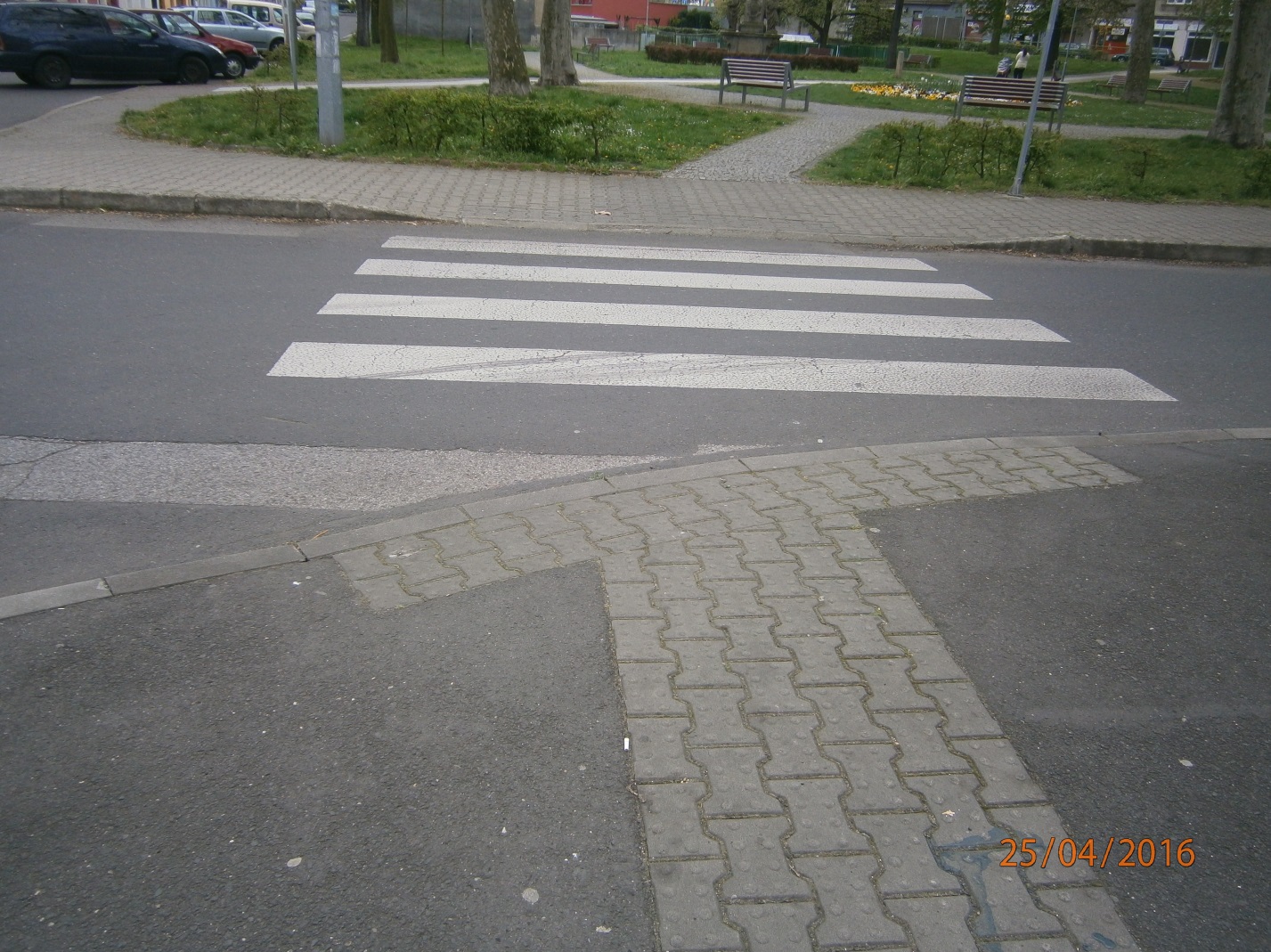 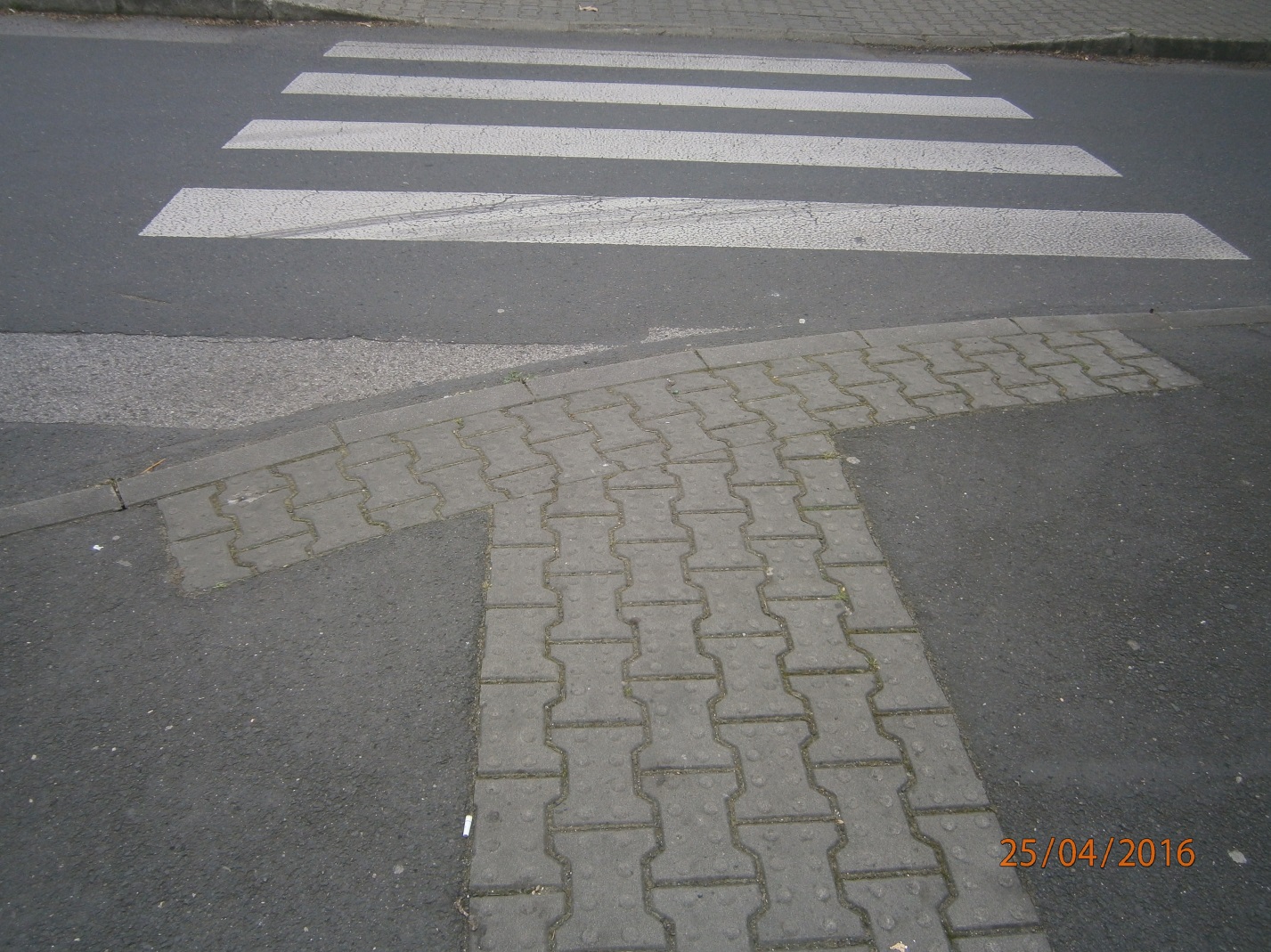 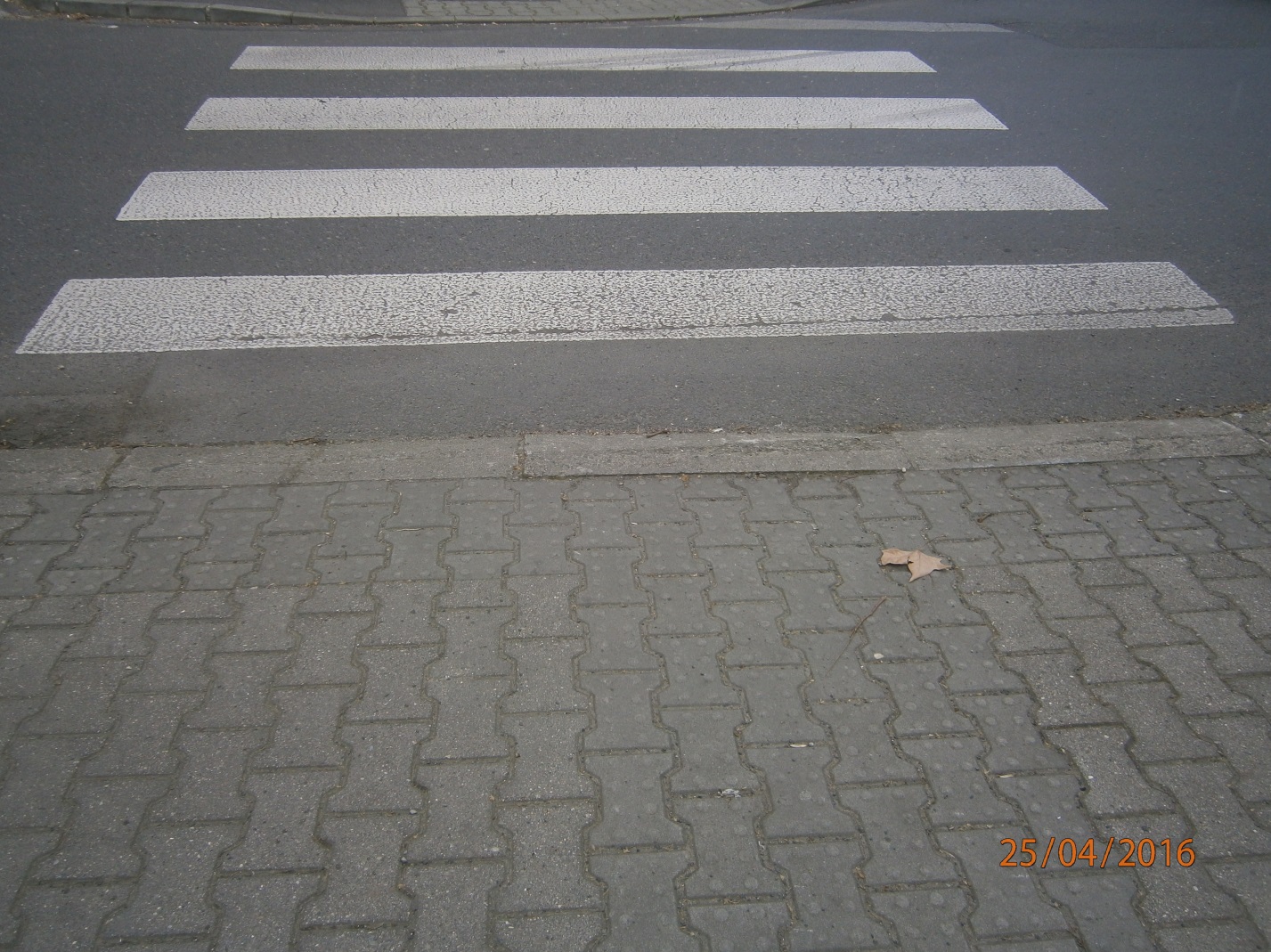 